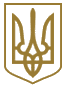 КИЇВСЬКА МІСЬКА РАДА
IV сесія V скликанняРІШЕННЯвід 24 травня 2007 року N 613/1274Про передачу товариству з обмеженою відповідальністю "ІНВЕСТИЦІЙНО-БУДІВЕЛЬНА КОМПАНІЯ "ДНІПРОБУД" земельної ділянки для будівництва житлових будинків з вбудованими приміщеннями та підземним паркінгом на Стратегічному шосе у Голосіївському районі м. КиєваРозглянувши проект землеустрою щодо відведення земельної ділянки, відповідно до статей 93, 123, 124 Земельного кодексу України Київська міська рада вирішила:1. Затвердити проект землеустрою щодо відведення земельної ділянки товариству з обмеженою відповідальністю "ІНВЕСТИЦІЙНО-БУДІВЕЛЬНА КОМПАНІЯ "ДНІПРОБУД" для будівництва житлових будинків з вбудованими приміщеннями та підземним паркінгом на Стратегічному шосе у Голосіївському районі м. Києва.2. Передати товариству з обмеженою відповідальністю "ІНВЕСТИЦІЙНО-БУДІВЕЛЬНА КОМПАНІЯ "ДНІПРОБУД", за умови виконання пункту 3 цього рішення, у короткострокову оренду на 5 років земельну ділянку площею 0,98 га для будівництва житлових будинків з вбудованими приміщеннями та підземним паркінгом на Стратегічному шосе у Голосіївському районі м. Києва за рахунок міських земель, не наданих у власність чи користування.3. Товариству з обмеженою відповідальністю "ІНВЕСТИЦІЙНО-БУДІВЕЛЬНА КОМПАНІЯ "ДНІПРОБУД":3.1. Виконувати обов'язки землекористувача відповідно до вимог статті 96 Земельного кодексу України.3.2. У місячний термін звернутись до Головного управління земельних ресурсів виконавчого органу Київради (Київської міської державної адміністрації) із клопотанням щодо організації робіт по винесенню меж земельної ділянки в натуру (на місцевість) та виготовленню документа, що посвідчує право користування земельною ділянкою.3.3. Питання майнових відносин вирішувати в установленому порядку.3.4. Виконати вимоги, викладені в листах Головного управління містобудування, архітектури та дизайну міського середовища від 02.04.2007 N 19-3101, дочірнього підприємства "Інститут генерального плану міста Києва" ВАТ "Київпроект" від 16.04.2007 N 1187, Київської міської санепідстанції від 25.04.2007 N 2884 та Державного управління охорони навколишнього природного середовища в м. Києві від 16.03.2007 N 06-6-25/1521.3.5. Забезпечити вільний доступ для прокладання нових, ремонту та експлуатації існуючих інженерних мереж і споруд, що знаходяться в межах земельної ділянки.3.6. Проектом будівництва житлових будинків передбачити місця постійного зберігання автотранспорту (крім відкритих автостоянок) у кількості, не меншій за одне машиномісце на кожні дві квартири в цих будинках.3.7. Питання пайової участі вирішити до початку будівництва відповідно до рішення Київради від 27.02.2003 N 271/431 "Про пайову участь (внески) інвесторів (забудовників) у створенні соціальної та інженерно-транспортної інфраструктури м. Києва".3.8. Передати Головному управлінню житлового забезпечення виконавчого органу Київської міської ради (Київської міської державної адміністрації) 7 % загальної площі квартир у цих житлових будинках (крім службової) на підставі пункту 36 рішення Київської міської ради від 28.12.2006 N 531/588 "Про бюджет міста Києва на 2007 рік".3.9. У складі проекту будівництва виконати розрахунки щодо забезпеченості населення об'єктами соціальної сфери (дитячі дошкільні заклади, загальноосвітні школи, об'єкти охорони здоров'я тощо) і передбачити їх розміщення та будівництво одночасно із спорудженням житлових будинків.3.10. Сплатити до цільового фонду спеціального фонду бюджету міста Києва на розвиток житлового будівництва до моменту здачі в експлуатацію збудованої житлової площі кошти в розмірі 5 % витрат з будівництва загальної площі цих житлових будинків, виходячи з опосередкованої вартості спорудження житла, установленої Державним комітетом України з будівництва та архітектури для міста Києва станом на 1 січня року, в якому проводиться оплата, на підставі пункту 84 рішення Київської міської ради від 28.12.2006 N 531/588 "Про бюджет міста Києва на 2007 рік".4. Попередити землекористувача, що використання землі не за цільовим призначенням тягне за собою припинення права користування нею відповідно до вимог статей 141, 143 Земельного кодексу України.5. Контроль за виконанням цього рішення покласти на постійну комісію Київради з питань земельних відносин.Київський міський головаЛ. Черновецький